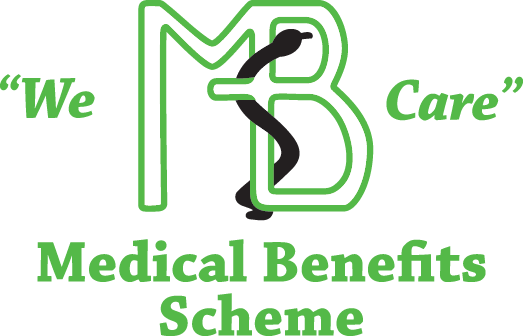 Medical Benefits SchemePresentsPhysical Activity & Nutrition (PAN)Smart Dollar Healthy Recipe Competition 2023Entry Form Submission DeadlineFriday February 10, 20231 CompetitionFriday February 24, 2023Wrap & Pastry: 1 Hour from Start to Final PlatingSmoothie: 10 minutes to Complete2 LevelsPrimary SchoolsSecondary Schools3 CategoriesMeal: Tropical WrapBeverage: Smoothie SpinoffDessert: Tropical Phyllo Dessert (No added sugar or honey)About PAN Smart Dollar Healthy Recipe CompetitionThe PAN (Physical Activity and Nutrition) Smart Dollar Healthy Recipe Competition (SDHRC) is part of group of projects in the schools spearheaded by the Medical Benefits Scheme in collaboration with the Ministries of Education, Health and Agriculture. The PAN SDHRC is the brainchild of the former Nutrition Officer Mrs. Sonia Smith who launched this initiative in 2008. The objective of this competition is to engage the public through school students to develop good eating habits by exploring their ability to create healthy and tasty recipes.MEDICAL BENEFITS SCHEMEPAN SCHOOLS SMART DOLLAR HEALTHY RECIPE COMPETITION 2023Overall Competition GuidelinesRequirements for Entry:Deadline for entries is Friday, February 10, 2023. Dishes will be prepared live at the Medical Benefits Conference Room.Recipes must be original. All ingredients must be available locally.Recipe measurements and directions should be clearly stated.A maximum of two recipes are permitted per person.Shortlisted recipes will be notified of final selection. Finalists will be informed via telephone and/or email. Entry into the competition will result in waiver of rights to the recipe to the Medical Benefits Scheme. Authors will receive credit for submissions.Consideration for Judging:Creativity and originality. Clarity, Ease and simplicity of Instructions.Affordability: Written recipe should demonstrate no more than $30.00 in cost for 4 – 6 Servings. Colour coordination & paring of ingredientsTaste and flavour fusion.Hot foods should be hot and cold foods cold. Sanitation during preparation and plating. NutritionInclusion of Food Group FruitsVegetablesPeas & BeansFats (Avocado, Olives, Nuts, Seeds, Cold Pressed Or Extra VirginThe preferred use of local and natural ingredients (this excludes artificial colourings, additives and preservatives).Recipes that are free of trans fats and MSG (monosodium glutamate). Only fresh seasonings, no butter, no margarine, lard or shortening.Extra points for use of locally grown ingredients.Participant Responsibility:Each participant is responsible to bring their own ingredients, cooking and serving equipment. Equipment includes, but are not limited to:Hot platesBlendersAir FryersToaster OvenIce ChestsDrop CordsNote: The venue is fitted with 110V electrical points. Recipes are to be emailed to nutrition@mbs.gov.ag Subject Line: MBS Smart Dollar Healthy Recipe Competition 2023 For further information please call: 481- 6326 or 725 6357 MBS PAN SCHOOLS SMART DOLLAR 2023NAME: Surname_____________________________ 	First Name _______________________________GENDER: Male           Female  		               D.O.B: dd_____/mm_____/yy_______     AGE: _______   HOME ADDRESS: ______________________________________________________________________      EMAIL ADDRESS______________________________________________________________________CONTACT NUMBER:        (H) ________   -   ______________	     (C) ________   -   ______________Educational Institution: _______________________________________________________________________________________Complete this Section if Applicable:	GRADE/FORM: ________________                      Primary                                  Secondary        TEACHER (NAME) ___________________________  TEACHER’S CONTACT #______ - _________TEACHER’S EMAIL ADDRESS: _________________________   WhatsApp #:  _________________About the Recipe:TITLE OF RECIPE: ____________________________________________________________________		# Servings ____________			 Preparation Time (Start to Finish) ___________________________PLEASE TICK THE CATEGORY FOR THIS RECIPE:Meal: Tropical WrapBeverage: Smoothie SpinoffDessert: Tropical Phyllo DessertWhat is a Trans Fat?Trans-fats also known as hydrogenated fats are unsaturated fats that behave similarly to saturated fats in the body because of their chemical shape. They can be found in some processed foods such as margarines, shortening, pastries, biscuits, fried foods and fast foods. Trans-fats are produced during some manufacturing processes and have been found to be more harmful than saturated fat to heart health. For this reason, trans-fats should be avoided in the diet and replaced with mono or polyunsaturated fats where possible (Healthy Kids Association, 2020). Choose heart healthy fats like avocados, olives, nuts, seeds, fish, cold pressed and extra virgin oils.Source: Healthy Kids Association (2020). Fats. Retrieved from https://healthy-kids.com.au/food-nutrition/nutrients-in-food/fats/MBS PAN SCHOOLS SMART DOLLAR 2023Name of Recipe:  ______________________________________________________Method:  ________________________________________________________________________________________________________________________________________________________________________________________________________________________________________________________________________________________________________________________________________________________________________________________________________________________________________________________________________________________________________________________________________________________________________________________________________________________________________________________________________________________________________________________________________________________________________________________________________________________________________________________________________________________________________________________________________________________________________________________________________________________________________________________________________________________________________________________________________________________________________________________________________________________________________________________________________________________________________________________________________________________________________________________________________________________________________________________________________________________________________________________________________________________________________________________________________________________________________________________________________________________________________________________________________________________________________________________________________________________________________________________________________________________________________________________________________________________________________________________________________________________________________________________________________________________________________________________________________________________________________________________________________________________________________________________________________________________________________________________________QuantityIngredientsCost per/ Unit EC$Total Cost of Ingredients Needed or UsedEC$e.g.   3Eggs [note: $9.50/dozen ($9.50 per12 Eggs)]$0.79/1Egg$2.37/3 Eggs    2 cupsWhole Wheat Flour (4 cups = 1lb. & 2 cups = ½ lb.)$4.00/lb. $2.00/ ½ lb.Total Spent on Ingredients (Include Garnishes & Decorations) Total Spent on Ingredients (Include Garnishes & Decorations) Total Spent on Ingredients (Include Garnishes & Decorations) 